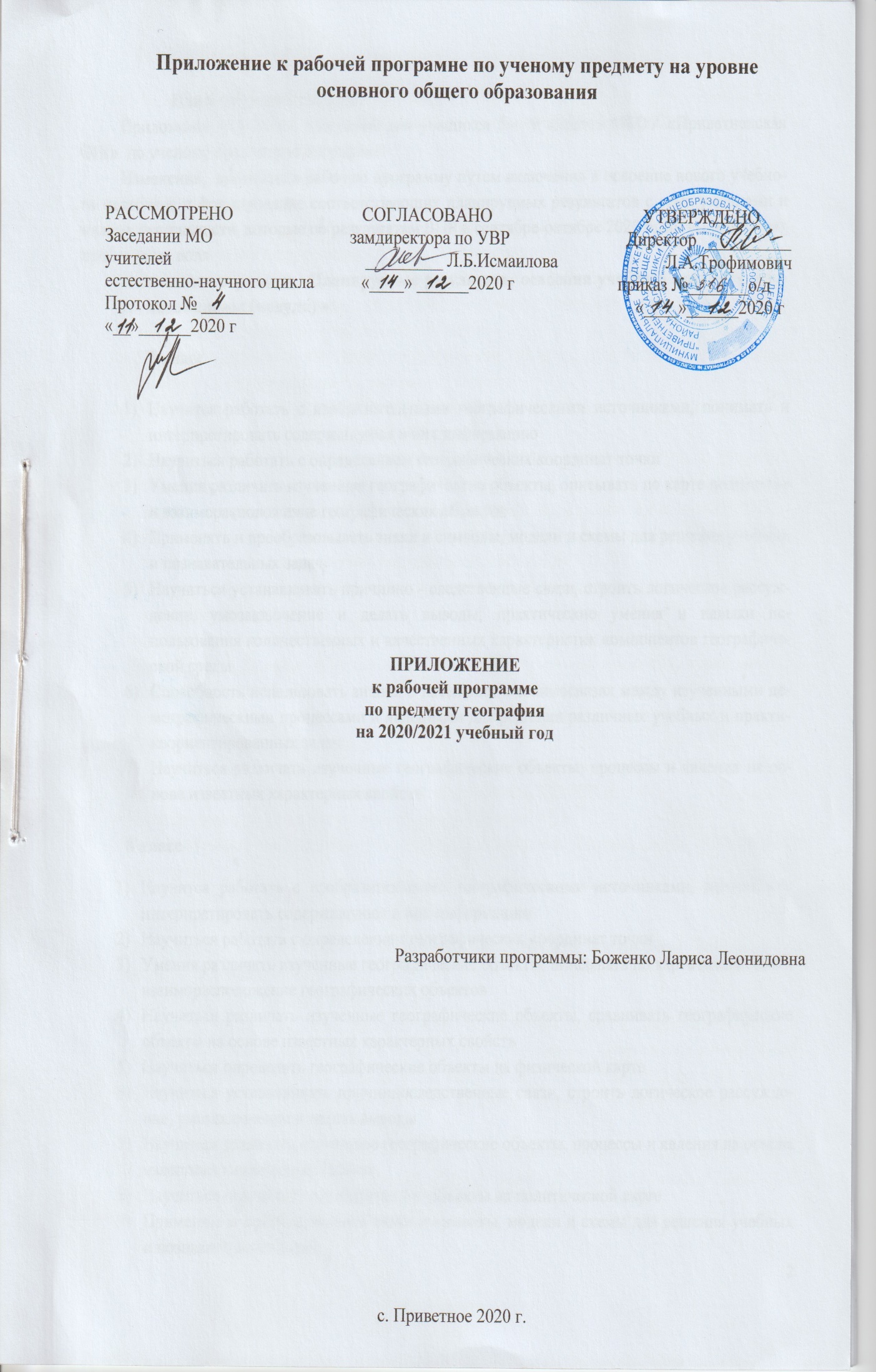 Пояснительная запискаПриложение к рабочей программе для учащихся 5 – 9 классов МБОУ «Приветненская ОШ»  по ученому предмету «География» Изменения,  вносимые в рабочую программу путем включения в освоение нового учебного материала и формирование соответствующих планируемых результатов с теми умениями и видами деятельности, которые по результатам ВПР в сентябре-октябре 2020 были выявлены как проблемные поляДополнение к разделу «Планируемые результаты освоения учебного предмета, курса, дисциплины (модуля) »7 классНаучится работать с изобразительными географическими источниками, понимать и интерпретировать содержащуюся в них информациюНаучиться работать с определением географических координат точкиУмения различать изученные географические объекты, описывать по карте положение и взаиморасположение географических объектовПрименять и преобразовывать знаки и символы, модели и схемы для решения учебных и познавательных задачНаучиться устанавливать причинно - следственные связи, строить логическое рассуждение, умозаключение и делать выводы; практические умения и навыки ис-пользования количественных и качественных характеристик компонентов географической средыСпособность использовать знания о населении и взаимосвязях между изученными демографическими процессами и явлениями для решения различных учебных и практикоориентированных задачНаучиться различать изученные географические объекты, процессы и явления на основе известных характерных свойств8 классНаучится работать с изобразительными географическими источниками, понимать и интерпретировать содержащуюся в них информациюНаучиться работать с определением географических координат точкиУмения различать изученные географические объекты, описывать по карте положение и взаиморасположение географических объектовНаучиться различать изученные географические объекты, сравнивать географические объекты на основе известных характерных свойствНаучиться определять географические объекты на физической картеНаучиться устанавливать причинноследственные связи, строить логическое рассуждение, умозаключение и делать выводыНаучиться различать изученные географические объекты, процессы и явления на основе известных характерных свойствНаучиться определять географические объекты на политической картеПрименять и преобразовывать знаки и символы, модели и схемы для решения учебных и познавательных задачСпособность использовать знания о населении и взаимосвязях между изученными демографическими процессами и явлениями для решения различных учебных и практикоориентированных задач9 классНаучится работать с изобразительными географическими источниками, понимать и интерпретировать содержащуюся в них информациюНаучиться работать с определением географических координат точкиУмения различать изученные географические объекты, описывать по карте положение и взаиморасположение географических объектовНаучиться различать изученные географические объекты, сравнивать географические объекты на основе известных характерных свойствУмения различать изученные географические объекты, описывать по карте положение и взаиморасположение географических объектовНаучиться устанавливать причинноследственные связи, строить логическое рассуждение, умозаключение и делать выводыНаучиться сравнивать географические объекты, процессы и явления на основе известных характерных свойств и проводить их простейшую классификацию; описывать положение и взаиморасположение географических объектовПрименять и преобразовывать знаки и символы, модели и схемы для решения учебных и познавательных задачДополнение к разделу  «Содержание программы  учебного предмета, курса, дисциплины (модуля)» 7 классРазвитие географических знаний о Земле.Важнейшие географические открытия и путешествия в древности и эпоху СредневековьяВажнейшие географические открытия и путешествия в XVI-XIX вв.Важнейшие географические открытия и путешествия в XX в.Описание и нанесение на контурную карту географических объектов одного из изученных маршрутовПрирода Земли и человек.Земная кора и литосфера. Рельеф ЗемлиЛитосферные плиты. Сейсмические пояса Земли. Строение земной коры. Типы земной коры. Формирование современного рельефа Земли. Полезные ископаемыеАтмосфера — воздушная оболочка ЗемлиАтмосфера и климаты Земли. Распределение температуры, осадков, поясов атмосферного давления на Земле, их отражение на климатических картах. Графическое изображение климатических показателей. Разнообразие климата на Земле. Климатообразующие факторы и процессы, происходящие в атмосфере. Характеристика климатических поясов ЗемлиГидросфера — водная оболочка ЗемлиМировой океан - основная часть гидросферы. Мировой океан и его части. Океанические течения. Система океанических течений. Характерные черты природы океанов Земли и их отличительные особенностиГеографическая оболочка ЗемлиГеографическая оболочка. Свойства и особенности строения географической оболочки. Общие географические закономерности. Географическая зональность. Природные зоны Земли. Высотная поясность8 классИзображение земной поверхности на плане и карте. Градусная сеть: параллели и меридианы. Географические координаты: географическая широта. Географические координаты: географическая долгота. Определение географических координат различных объектов, направлений, расстояний, абсолютных высот по карте.Взаимодействие природы и общества. Влияние закономерностей географической оболочки на жизнь и деятельность людей. Степень воздействия человека на природу на разных материках.Материки, океаны и страны.Географическое положение и природа материков Земли. Особенности рельефа и полезные ископаемые. Климат и внутренние воды. Растительный и животный мир. Эндемики. Природные зоны. Причины природного разнообразия. Характеристика природы отдельных территорий и оценка для жизни людейНаселение материков Земли. Регионы и страны материков (население, образ жизни, культура, хозяйство)9 классОсобенности географического положения РоссииТерритория и акватория, морские и сухопутные границыЧасовые поясаАдминистративно-территориальное устройство России Природа РоссииОсобенности геологического строения и распространения крупных форм рельефаТипы климатов, факторы их формирования, климатические пояса. Климат и хозяйственная деятельность людей. Многолетняя мерзлотаВнутренние воды и водные ресурсы, особенности их размещения на территории страны. Моря РоссииРастительный и животный мир России. Почвы. Природные зоны. Высотная поясностьНаселение РоссииЧисленность, естественное движение населенияПоловой и возрастной состав населения Размещение населения. Основная полоса расселения. МиграцииНароды и основные религии России Городское и сельское населениеДополнение к разделу « Календарно – тематическое планирование»7 класс8 класс9 класс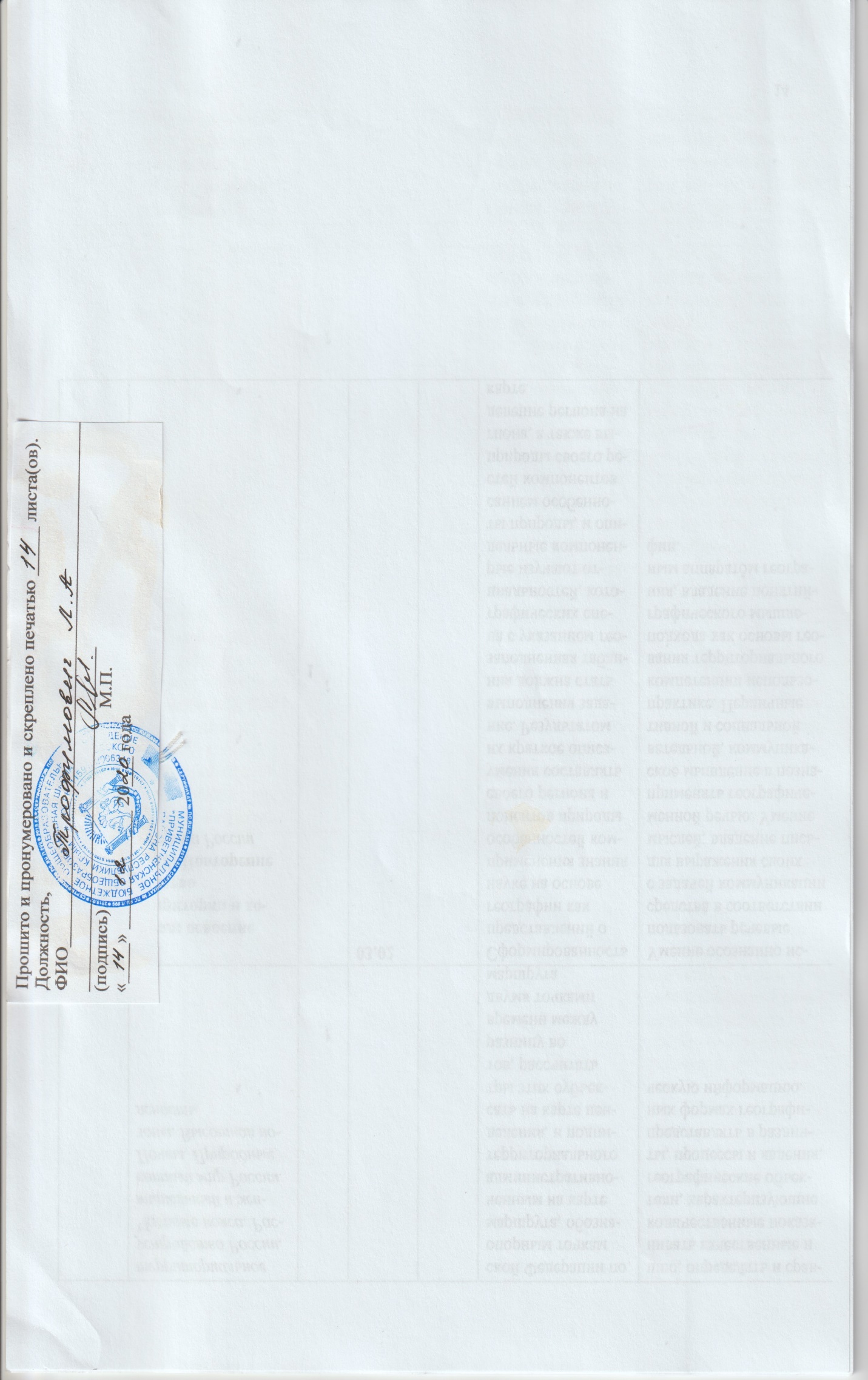 № п/пТема урока / Проблемы, выявленные в результате анализа ВПР Количество часовДата проведенияДата проведенияСодержаниеПланируемые результаты№ п/пТема урока / Проблемы, выявленные в результате анализа ВПР Количество часовпланфактСодержаниеПланируемые результаты34/1Учимся с    « Поляр ной звездой»   4 «Разрабатываем проект»ВПР: Повторение. Развитие географических знаний о Земле. Эпоха Великих географических открытий112.01Определение отмеченных на карте материков или океанов, соотнесение этих материков или океанов с именамипутешественников,которые вошли в историю открытия и освоения одного из этих материковили океанов, и обозначение на карте связанных с этимматериком или океаном крупных географическихобъектов (океанов, омывающих данный материк)Знать результаты выдающихся географических открытий и путешествий; Сформированностьпредставлений об основных этапахгеографического освоения Земли,открытиях великихпутешественников.Австралия (4 часа)Австралия (4 часа)Австралия (4 часа)Австралия (4 часа)35/2Австралия: образ материка. ПР № 6 Определение ГК крайних точек материка. Нанесение на к/карту ПГО  Австралия ВПР: ПовторениеМировой океан и его части. Географическое положение и природа Материков Земли114.01Нанесение на контурную карту объектов МО и его частейСформированностьпредставлений огеографических объектах. Владение основами картографической грамотности и использования географической карты для решения разнообразных задач.36/3Австралия. ПутешествиеВПР: ПовторениеИзображения земной поверхности. Географическая карта.119.01Упражнения на определение географических координатВладение основами картографической грамотности и использования географической карты для решения разнообразных задач37/4История освоение материка. Австралийский Союз. ВПР: ПовторениеИзображения земной поверхности. План  местности.121.01Обозначать на карте точки по заданным координатам и определять направления, определение географического объекта на основе сопоставления его местоположения на карте, текстового описанияУмение устанавливать причинно-следственные связи,строить логическоерассуждение, умозаключение и делатьвыводы. Владение основами картографической грамотности и использования географической (топографической) карты для решения разнообразных задач.38/5Океания. Меланезия. Микронезия. ПолинезияВПР: ПовторениеСтихийные природные явления.126.01Описание  географических объектов родного края                (полезных ископаемых или культурно исторических объектов);Сформированность представлений о географических объектах, процессах, явлениях, закономерностях; владение понятийным аппаратом географии. Умения и навыки использования разнообразных географических знаний для объяснения и оценки явлений и процессов, самостоятельного оценивания уровня безопасности окружающей среды, соблюдения мер безопасности в случае природных стихийных бедствий.Антарктида  2 часаАнтарктида  2 часаАнтарктида  2 часаАнтарктида  2 часа39/6Антарктида: образ материка  ПР № 7 Определение ГК крайних точек материка. Нанесение на к/карту ПГО  Антарктиды (обучающая)ВПР: ПовторениеАтмосфера – воздушная оболочка Земли. Ветер.Графическое отображение направления ветра. Роза ветров. 128.01Упражнения наустановлениегеографическихособенностейматериков ЗемлиУмение применять иПреобразовывать знаки и символы,модели и схемы длярешения учебных ипознавательных задач;40/7Особенности природы АнтарктидыВПР: ПовторениеПогода. КлиматыЗемли102.02Упражнения наустановление соответствия климатограмм климатическим поясам ЗемлиПрактические умения и навыки использования  количественных и качественных характеристик компонентовгеографическойсредыЮжная Америка 7 часовЮжная Америка 7 часовЮжная Америка 7 часовЮжная Америка 7 часовЮжная Америка 7 часовЮжная Америка 7 часовЮжная Америка 7 часов41/8Южная Америка: образ материка ПР № 8  Определение ГК крайних точек материка. Нанесение на к/карту ПГО  Южная Америка.ВПР: ПовторениеГеографические объекты и природные комплексы своей местности.104.02Описание  географических объектов родного края                     (полезных ископаемых или культурно исторических объектов);Первичные компетенции использования территориального подхода как основы географическогомышления.Сформированностьпредставлений о географических объектах, процессах, явлениях, закономерностях; владение понятийным аппаратом географии.42/9Южная Америка: образ материкаВПР: ПовторениеНаселение материков Земли.109.02Упражнения по анализу диаграмм,графиков, таблиц;Умения ориентироваться в источникахгеографической информации: находить и извлекать необходимую информацию; определять и сравнивать качественные и количественные показатели, характеризующие географические объекты, про-цессы и явления.43/10Латинская Америка в миреВПР: ПовторениеСтраны мира. Основные типы стран.111.02Упражнения наопределение страны по ее контуру и описаниюУмения различатьгеографические процессы и явления, определяющие особенности природы инаселения матери-ков, отдельных регионов и стран; устанавливать чертысходства и различияособенностей природы и населения,материальной и духовной культурырегионов и отдельных стран.33/1Водные  дороги  и  перекрёстки.ВПР: ПовторениеРазвитие географических знаний о Земле. Эпоха Великих географических открытий114.01Определение отмеченных на карте материков или океанов, соотнесение этихматериков или океанов с именамипутешественников,которые вошли в историю открытия и освоения одного из этих материковили океанов, и обозначение на карте связанных с этимматериком или океаном крупных географическихобъектов (океанов, омывающих данный материк)Знать результаты выдающихся географических открытий и путешествий; Сформированностьпредставлений об основных этапахгеографического освоения Земли,открытиях великихпутешественников.34/2Болота. Подземные воды. Ледники.ВПР: ПовторениеМировой океан и егочасти.115.01Нанесение на контурную карту объектов МО и его частейВладение основами картографической грамотности и использованиягеографическойкарты для решенияразнообразных задач.35/3Водные ресурсы родного краяВПР: ПовторениеИзображенияземной поверхности.Географическая карта.122.01Чтение карты и плана местностиУмение устанавливать причинно-следственные связи,строить логическоерассуждение, умозаключение и делатьвыводы. Владение основами картографической грамотности и использования географической (топографической) карты для решения разнообразных задач.Почвы и почвенные ресурсы – 3  часаПочвы и почвенные ресурсы – 3  часаПочвы и почвенные ресурсы – 3  часаПочвы и почвенные ресурсы – 3  часаПочвы и почвенные ресурсы – 3  часаПочвы и почвенные ресурсы – 3  часа36/4Почва - особое  природное  тело.ВПР: ПовторениеЛитосфера и рельеф Земли.122.01Упражнения на определение крупных форм рельефа материков;  определение абсолютной  высоты с помощью профиля рельефаУмения создавать, применять и преобразовывать знаки и символы, модели исхемы для решения учебных задач. Умения: ориентироваться в источникахгеографической информации; определять и сравнивать качественные и количественныепоказатели, характеризующие географические объекты, их положение в пространстве37/5Почва - основа  сельского  хозяйства.ВПР: ПовторениеГеографическое положение и природаМатериков Земли128.01Упражнения  выявление  географических объектов, расположенных на территории одного из материков, и представление  ответа в формате заполнения блок-схемы, отражающей типы и географические названия выбранныхобъектов; основная географическая номенклатуры материков;Умение различать географические процессы и явления, определяющие особенности природы материков иокеанов.38Обобщение по теме: « Природа России»129.01Зачётная работаТема 4. Природно-хозяйственные  зоны 7 часовТема 4. Природно-хозяйственные  зоны 7 часовТема 4. Природно-хозяйственные  зоны 7 часовТема 4. Природно-хозяйственные  зоны 7 часовТема 4. Природно-хозяйственные  зоны 7 часовТема 4. Природно-хозяйственные  зоны 7 часов39/6Характеристика природных зон. Северные  безлесные  зоны.ВПР: ПовторениеГлавные закономерности природы Земли.104.02Упражнения на установление соответствия элементов описания и природных зон, к которым эти элементы описания относятся (например,зона жестколистных лесов и кустарников, пустыни, тайги, саванн и редколесий);Сформированностьпредставлений иосновополагающихтеоретических знаний о целостности инеоднородностиЗемли как планеты впространстве и вовремени, особенно-стях природы Земли.Сформированностьпредставлений огеографическихобъектах, явлениях,закономерностях;владение понятийным аппаратом гео-графии40/7Лесные  зоны.ВПР: ПовторениеАтмосфера - воздушная оболочка Земли.105.02Упражнения на установление соответствия приведенных в заданииклиматограмм климатическимпоясам Земли, размещения климатических поясовпосредством нанесения на карту номеров соответствующих климатограмм.Умение применять ипреобразовыватьзнаки и символы,модели и схемы длярешения учебных ипознавательныхзадач;41/8Степи  и лесостепи.ВПР: ПовторениеАтмосфера и климаты Земли. Географическая оболочка 111.02Упражнения на заполнение таблицы основных климатических показателей, характерных для указанной природной зоны, на основе выбранной климатограммыУмения определять понятия, создаватьобобщения, устанавливать аналогии,классифицировать. Умения устанавливать причинноследственные связи, строить логическое рассуждение. Умения: различать изученные географические объекты, процессы и явления; сравнивать географические объекты, процессы и явления на основе известных характерных свойств и проводить их простейшую классификацию.42/9Южные  безлесные  зоны.ВПР: ПовторениеНаселение материков Земли.112.02Упражнения на умение определять и выделять на карте крупные страны поназваниям их столиц.Способностьиспользовать знания о населении и взаимосвязях между изученными демографическими процессами и явлениямидля решения различных учебных и практикоориентированных задач43/10Субтропики. Высотная  поясность  в  горах.ВПР: ПовторениеГеографическое положение и природа материков Земли118.02Упражнения на умение определять страну по характерным фотоизображениям, указать ее название и столицу; выявить эту страну по ее очертаниям, составить описания даннойстраны на основе вопросов, приведенных в задании.  Умение применятьгеографическое мышление в познавательной, коммуникативной и социальной практике. Умения: различать географические процессы и явления определяющие особенности природы инаселения материков, отдельных регионов и стран; устанавливать черты сходства и различия особенностей природы и населения, материальной и духовной культуры регионов и отдельных стран34/1Учимся с «Полярной звездой» ГИП 8ВПР: ПовторениеОсобенности географического положения России. Территория и акватория, морские и сухопутные границы.111.01Упражнения на определение стран – соседей России по их очертаниям и названиям столиц и указание этих стран на картосхеме; ранжирование стран по протяженности границ с Россией на основе анализа диаграммы, указание страны в соответствии с поставленным вопросомУмения устанавливатьпричинноследственные связи, строить логическое рассуждение. Умения создавать, применять и преобразовывать знаки и символы, модели и схемы для решения учебных и познавательных задач.Представления об основных этапах географического освоения Земли, открытиях великих путешественникови землепроходцев, исследованиях материков Земли. Первичныекомпетенции использования территориального подхода как основыгеографического мышления, владение понятийным аппаратом географии.35Обобщение и повторение тем: « Европейский Север», « Европейский Юг»13.01Поволжье – 4 часа Поволжье – 4 часа Поволжье – 4 часа Поволжье – 4 часа Поволжье – 4 часа Поволжье – 4 часа 36/2Пространство Поволжья.ВПР: ПовторениеОсобенности географического положения России. Территория и акватория,морские и сухопутные границы.118.01Работа с картой для характеристики географического положения России, определять географические координаты и расстояния по карте.Умения использовать источники географической информации для решения различных задач: выявление географических зависимостей и закономерностей; расчет количественных показателей, характеризующих географические объекты, сопоставление географической информации37/3Поволжье - освоение территории. НаселениеВПР: ПовторениеПрирода России.Особенности геологического строения и распространениякрупных форм рельефа.120.01Работа с картой и фотоиллюстрациями на основе применения знания особенностей рельефа России, размещения крупных форм рельефа и географической номенклатуры, определить и указать одну из форм рельефа по ее местоположению на карте и фотоизображению.Умения: ориентироваться в источниках географической информации: находить и извлекать необходимую информацию; определять и сравнивать качественные и количественные показатели, характеризующие географические объекты, процессы и явления, их положение в пространстве; выявлять взаимодополняющую географическую информацию, представленную в одном или нескольких источниках. Умения: различать изученные географические объекты, процессы и явления; сравнивать географические объекты, процессы и явления на основе известных характерных свойств.38/4Поволжье: хозяйство и проблемы.                 ПР № 5 Составление характеристики одной из отраслей промышленности Поволжья( обучающая) ВПР: ПовторениеПрирода России. Внутренние воды и водные ресурсы, особенности их размещения. 125.01Работа с текстом, в котором представлено описание одного из гидрографических объектов России (реки, моря, озера), и картой. Выбрать из текста названия всех упомянутых в нем объектов в соответствии с заданием и подписать их на картеУмения устанавливать причинноследственные связи, строить логическое рассуждение, умозаключение и делать выводы. Смысловое чтение. Моря России Первичные компетенции использования территориального подхода как основы географического мышления, владение понятийным аппаратом географии. Умения ориентироваться в источниках географической информации: находить и извлекать необходимую информацию; определять и сравнивать качественные и количественные показатели, характеризующие географические объекты, процессы и явления, их положение в пространстве;39/5Учимся с « Полярной звездой» ГИП 9ВПР: ПовторениеПрирода России.Типы климатов, факторы их формирования, климатические пояса. Климат и хозяйственная деятельность людей.127.01Установление соответствия представленных в задании климатограмм климатическим поясам; сопоставить климатограммы с кратким текстом, в котором отражены особенности климата одного из городов России, и заполнить таблицу климатических показателей для климатического пояса, в котором расположен этот город, по соответствующей климатограмме; умение выявлять климатообразующие факторы для территории, на которой расположен данный город.Умения создавать, применять и преобразовывать знаки и символы, модели и схемы для решения учебных и познавательных задач. Смысловое чтение. Владение понятийным аппаратом географии. Умения: находить и извлекать необходимую информацию; определять и сравнивать качественные и количественные показатели, характеризующие географические объекты, процессы и явления, их положение в пространстве; представлять в различных формах географическую информацию. Умение использовать источники географической информации для решения различных задач.Урал –  5 часов Урал –  5 часов Урал –  5 часов Урал –  5 часов Урал –  5 часов Урал –  5 часов 40/6Пространство  Урала. Особенности природыВПР: ПовторениеАдминистративно-территориальное устройство России. Часовые пояса. Растительный и животный мир России. Почвы. Природные зоны. Высотная поясность.101.02Описание маршрута путешествия по России. Определить названия субъектов Российской Федерации поопорным точкам маршрута, обозначенным на картеадминистративно-территориальногоделения, и подписать на карте центры этих субъектов; рассчитать разницу вовремени между двумя точкамимаршрутаУмения ориентироваться в источниках географической информации: находить и извлекать необходимую информацию; определять и сравнивать качественные и количественные показатели, характеризующие географические объекты, процессы и явления; представлять в различных формах географическую информацию.41/7Урал: освоение территории и хозяйствоВПР: ПовторениеПрирода России103.02Сформированность представлений о географии как науке на основе применения знания особенностей компонентов природы своего региона и умения составлять их краткое описание. Результатом выполнения задания должна стать заполненная таблица с указанием географических специальностей, которые изучают отдельные компоненты природы, и описанием особенностей компонентов природы своего региона, а также выделение региона на карте.Умение осознанно использовать речевые средства в соответствии с задачей коммуникации для выражения своих мыслей; владение письменной речью. Умение применять географическое мышление в познавательной, коммуникативной и социальной практике. Первичные компетенции использования территориального подхода как основы географического мышления, владение понятийным аппаратом географии.